PartenairesRésuméInsérer votre résumé ici en respectant la mise en forme1. Problématique, objectifs, méthodologieIllustrations (idéal : une illustration scientifique représentative du sujet (ex. photo), une illustration organisationnelle (ex. Tâches du projet, différents objectifs ou méthodo)Texte (sera utilize pour la description du projet sur le site web) : Un ou plusieurs paragraphes qui peuvent inclure les éléments suivants (au choix) : hypothèses de travail, état de l’art, objectifs, stratégie proposée et méthodologie, étapes du projet, résultats attendus, bibliographie succincte…2. Organisation / Calendrier (optionnel)3. Financement------------------------------------------------------------------------------------------------------------------------------------------Ce document ne doit pas excéder deux pagesPartnersSummaryPlease insert your summary here 1. Presentation, objectives, methodologyFigures (ideally: one scientific figure representative of the topic (ex. photo), one organizational illustration (ex. Work packages, various objectives or methodology)Text (will be used for description of the project on the website): One or several paragraphs, they can include any of the following: hypotheses, state of the art, objectives, proposed strategy and methodology, project’s milestones, anticipated results, short bibliography…2. Organization / Work packages (option)3. Funding------------------------------------------------------------------------------------------------------------------------------------------This file should not exceed 2 pages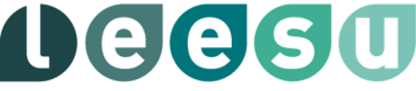 Fiche « projet » : nom du projetlogo du projetAnnées : Nom du projet :Acronyme du projet :Mots clés : Partenaire 1 (porteur du projet)Nom Prénom (e-mail) du correspondantPartenaire2 Partenaire3Partenaire4Partenaire5Tâche / action / WPPériode concernéeLivrable(s)Date rendu livrableListe des Financeurs SommeLogo du financeurInsérer les logos des partenaires hors LeesuName of ProjectProject logo Years: Project Name:Project Acronym:Keywords: Partner 1 (Project leader)Name (e-mail) of the PIPartner 2Partner 3Partner 4Partner 5Task / action / WPPeriodDeliverable(s)Date of delivrableSource of funding AmountLogo of funding organization[Insert logos of all partners except Leesu here]